The Gypsy LoverPeople who moved around the country doing casual work were not unusual throughout the centuries, especially when farming was one of the main occupations. From small holdings there was always a need for labour, particularly at harvest time, but there were always itinerant artisans, mending tools and machinery and peddling their own products – herbs, flowers, carved objects etc. The dark skinned gypsy was one of these and the lifestyle appealed to young women who were restrained from travelling and never met anyone else.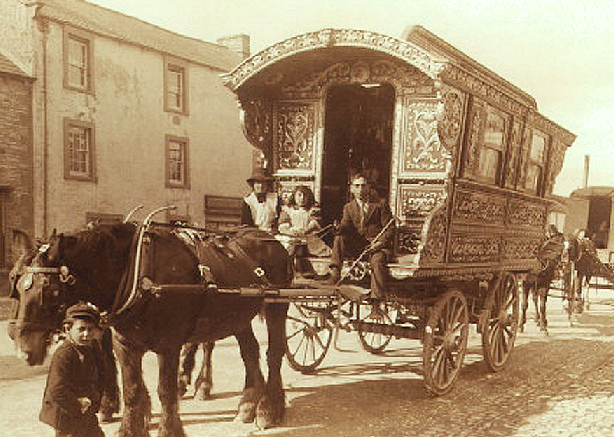 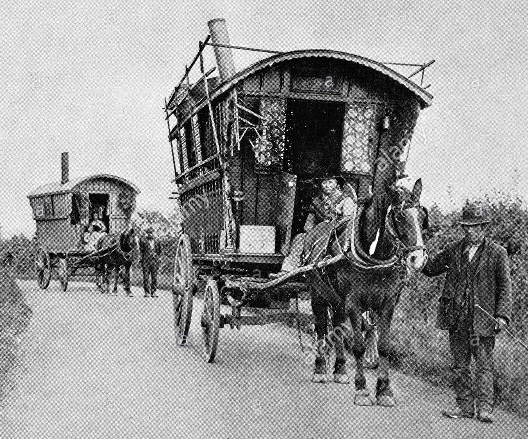 Bogie’s Bonnie Belle1.   As I ga’ed in by Huntley town one mornin’ for tae faeI fell in with Bogie in Caerney and with him I did agreeTak’ o’er his twa best horses or cart or harrow or ploughOr do anythin’ about farm work I very well could do2.   Now Bogie had a daughter her name was IsabelShe was the flower o’ the mountain and the primrose o’ the dellAnd when she went out walkin’ she chose me for her guideDown by the burn Nakerny to watch small fishes glide3.   When seven long months were past and gone this lassy lost her bloomThe red fell from her rosy cheeks and her eyes began to swoonWhen nine long months were past and o’er she brought forth to me a sonAnd I was curtly called for to see what could be done4.   I said that I would marry her but no that would na doFor you’re no a match for ma bonny belle and she’s no a match for youAnd now she’s married to a tinkler chap abides in Huntley townHe sells pots and pans and paraffin lamps and scours the country roundFreeborn Man1.   I’m a freeborn man of the travelling peopleGot no fixed abode with nomads I am numberedCountry lanes and by-ways were always my waysI never fancied being numbered2.   Oh we knew the woods and the resting placesWhere small birds sang when winter time was overThen we’d pack our loads and be on the roadThese were good old times for the rover3.   Oh we kent life hard and we kent life easyAnd kent the life when winter time was drawingAt the summer fair we'd be meeting thereTill the summer sun sets in the morningWilly o’ Winsbury1.   The king has been a prisoner and a prisoner long in SpainAnd Willy o’ the Winsbury has laid long with his daughter at home2.   What ails thee, what ails thee my daughter Janet you look so pale and wanOh have you had any sore sickness or yet been sleeping with a man3.   I have not had any sore sickness nor yet been sleeping with a manIt is for you my father dear for biding so long in Spain4.   Cast off cast off your berry brown gown you stand naked upon the stoneThat I may know you by your shape whether you be a maiden or no5.   And she’s cast off her berry brown gown she’s stood naked upon the stoneHer apron hung low and her haunches were round her face was pale and wan6.   Was it with a lord or a duke or a knight or a man of birth and fameOr was it with one of my serving men that’s lately come out of Spain7.   It wasn’t with a lord or a duke or a knight or a man of birth and fameIt was with Willy o’ Winsbury I could bide no longer alone8.   And the king’s called in his merry men all by thirty and by threeFetch me this Willy o’ Winsbury for hanged he shall be9.   And when he came the king before he was clad all in the red silkHis hair was like the strands of gold and his skin was as white as milk10. It is no wonder said the king that my daughter’s love you did winIf I were a woman as I am a man my bedfellow you would have been11. And will you marry my daughter Janet by the truth of your right handOh will you marry my daughter Janet I’ll make you the lord of my lands12. Oh I will marry your daughter Janet by the truth of my right handOh I will marry your daughter Janet but I’ll not be the lord of your lands13. He’s mounted her on a milk white steed and himself on a dappled greyAnd he’s made her the lady of as much land as she’ll ride on a long summer’s dayLove – GirlsIt is the girls here who lament their lost love. Bobby Shafto 1.   Bobby Shafto’s gone to seaSilver buckles on his kneeHe’ll come back and marry meBonny Bobby Shafto2.   Bobby Shafto’s bright and fairCombing down his yellow hairHe’s my ain for ever mairBonny Bobby Shafto3.   Bobby Shafto’s tall and slimAlways dressed so neat and trimLassies they all keek at himBonny Bobby ShaftoCome all ye fair and tender girls1.   Come all ye fair and tender girlsWho flourish in your prime, primeBeware, beware keep your gardens fairLet no man steal your thyme, thymeLet no man steal your thyme2.   And when your thyme is past and goneHe’ll care no more for you, youAnd every place where your thyme was wasteWill all spread all way through, through Will all spread all way through3.   A gardener’s son was passing byThree flowers he gave to me, meThe pink the blue and the violet trueAnd the red, red rosy tree, treeAnd the red, red rosy tree, 4.   But I refused the red rose bushAnd gained the willow tree, treeSo all the world could plainly seeHow my love slighted me, meHow my love slighted meLove is likened to the garden – the Rose represents love, the Thorn a pain of lost love. The garden represents life and the family, love and lost love.The gardener is the person who controls and tends the garden – a God figure, nature.Tam Lin - Child Ballad number 39Left: Carterhaugh - near the confluence of the Yarrow Water and the Ettrick Water on the Scottish Border.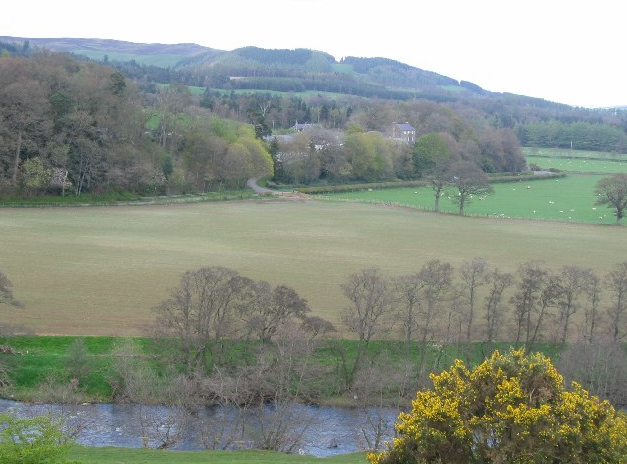 There is a warning that Tam Lin collects the virginity of any maiden who passes through the forest of Carterhaugh. The young woman, usually called Janet or Margaret, goes to Carterhaugh and plucks a double rose, Tam appears and asks her why she has come without his leave and taken what is his. She says that she owns Carterhaugh as her father has given it to her.Janet goes home and discovers that she is pregnant; She declares that her baby's father is an elf whom she will not forsake. When she returns to Carterhaugh Tam reappears and challenges her.She asks him whether he was ever human, He reveals that he was a mortal man, who, falling from his horse, was caught and captured by the Queen of Fairies. Every seven years, the fairies give one of their people as a tithe to Hell and Tam fears he will become the tithe that night, which is Hallowe'en. He is to ride as part of a company of elven knights. Janet will recognise him by the white horse upon which he rides. He instructs her to rescue him by pulling him down from the white horse - so Janet "catches" him this time - and holding him tightly. He warns her that the fairies will attempt to make her drop him by turning him into all manner of beasts, but that he will do her no harm. When he is finally turned into a burning coal, she is to throw him into a well, whereupon he will reappear as a naked man, and she must hide him. (in this version he is just turned into a naked knight) Janet does as she is asked and wins her knight. The Queen of Fairies is angry but acknowledges defeat. I forbid you maidens all that wear gold in your hair
To travel to Carter Haugh, for young Tam Lin is there.

Them that go by Carter Haugh, but they leave him a pledge
Either their mantels of green or else their maidenhead.

Janet tied her kirtle green a bit above her knee
And she's gone to Carter Haugh as fast as go can she.

She doth pull the double rose, a rose but only two
And up then came young Tam Lin, says lady pull no more.

And why come you to Carter Haugh without command from me
I'll come and go, young Janet said, and ask no leave of thee.

Janet tied her kirtle green a little bit above her knee
And she's gone to her father as fast as go can she.

Then up spoke her father dear, and he spoke meek and mild
Well alas Janet, he said, I think you go with child.

Well if that be so, Janet said, myself shall bear the blame
There's not a knight in all your halls shall get the baby's name.For if my love were an earthly knight, as he is an elfin grey
I'll not change my own true love for any knight you have.

Janet tied her kirtle green a bit above her knee
And she's gone to Carter Haugh as fast as go can she.

Oh tell to me Tam Lin she said, why came you here to dwell
The Queen of Fairy's caught me when from my horse I fell.

And at the end of seven years she pays a tithe to hell
I so fair and full of flesh am feared it is myself.

But tonight is Halloween and the fairy court rides
Those that would let true love win, At Miles' Cross they must hide.

First let pass the horses black and let pass the brown
Quickly run to the white steed and pull the rider down.

For I ride on the white steed, the nearest to the town
For I was an earthly knight, they give me that renown. 

They will turn me in your arms to a newt or a snake
Hold me tight and fear not, I am your baby's father.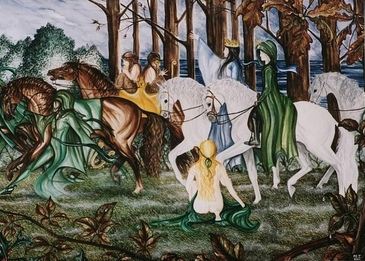 And they will turn me in your arms into a lion bold
Hold me tight and fear not and you will love your child.

And they will turn me in your arms into a naked knight
Cloak me in your mantle and keep me out of sight.

And in the middle of the night she heard the bridle ring
She heeded what he did say and young Tam Lin did win.

Then up spoke the fairy queen, an angry queen was she
Who betide her ill-farr'd face, an ill death may she die.

Oh had I known Tam Lin, she said, what this night I did see
I'd have looked him in the eye and turned him to a tree.Trees they do grow high1.   Oh the trees they do grow high and the leaves they do grow greenAnd there’s many the cold winter night my love and I have seenOn a cold winter’s night my love while I alone have beenAnd my bonnie lad is young but he’s growing, growing, growingAnd my bonnie lad is young but he’s growing2.   At the age of fifteen he was a married manAt the age of seventeen the father of a sonAnd at the age of eighteen the grass grew o’er himAnd that put an end to his growing, growing, growingAnd that put an end to his growing3.   But now my love is dead and in his grave does lieThe green grass grows all o’er him so very very highI’ll just sit here and mourn his death until the day I dieAnd I’ll watch all o’er his child as he’s growing, growing, growingAnd I’ll watch all o’er his child as he’s growingWater of Tyne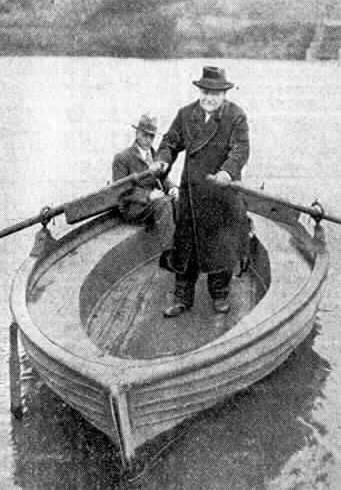 I cannot get to my love, if I would dee, 
The water of Tyne runs between him and me;
And here I must stand with a tear in my e'e, 
Both sighing and sickly my sweetheart to see.

O where is the boatman? my bonny hinny! 
O where is the boatman? bring him to me,—
To ferry me over the Tyne to my honey,
And I will remember the boatman and thee.

O bring me a boatman, I'll give any money,
And you for your trouble rewarded shall be,—
To ferry me over the Tyne to my honey,
Or scull him across that rough river to me.Hinny – some say a corruption of ‘honey’ but it is applied to both sexes and all ages. It is used in the family as a familiar form.    I cannot get to my love, if I would dee,       Means …I cannot get to my love for the life of me,  or   I cannot get to my love however hard I tryLove - BoysIt is the boy here who laments his lost loveCountry Boy1.   Now do I be a fair young country boyMy father came from FarehamHe had another six just like I By Christ how he could rare 'emNow do my mum makes dumplings niceI'd bet you'd like to try 'emI've never found me a better oneA country boy like I amChorus:I can plough and milk a cow,I can reap and sowI'm fresh as a daisy which grows in the fields And they calls I Buttercup Joe2.   Now there's a pretty girl that I loveThey calls her our MaryHer works busy as a bumble bee Down in old Jones's dairyNow her can cook and her can sew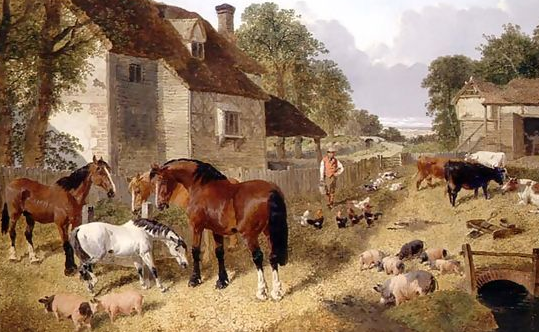 And use a smoothing ironI'm gonna take for a wifeA country boy like I amCrazy Man MichaelMichael is deceived by a vision into stabbing his lover.Within the forest and out upon the sea,
Crazy Man Michael was walking. 
He met with a raven with eyes black as coals,
And presently they were a-talking“Your future, your future, I will tell to you.
Your future, you often have asked me.
Your true love will die by your own right hand.
And Crazy Man Michael will cursed be.'‘Michael he ranted and Michael he raved,
And beat at the four winds with his fists-o.
He laughed and he cried, he shouted and he swore,
For his mad mind had trapped him with a kiss-o.“You speak with an evil, you speak with a hate,
You speak for the devil that haunts me
For is she not the fairest in all these broad lands,
Your sorcerer's words are to taunt me.''Farewell She1.   Oh fare thee well cold winter and fare thee well cold frostNothing have I gained and my own true love I’ve lostI’ll rest when I am weary I’ll drink when I’m dryBut before I’d humble to my love I’d lay me down and die2.   Last night I met my true love in yonder shady groveI met her with a smile and she gave to me a blushI said that I would wait for her as she did pass me byBut before I’d humble to my love I’d lay me down and die3.   Take half a pound of reason and a quarter pound of senseA small pinch of time and so much of prudencePut them all together and you will plainly seeShe’s a cold deluded lover let her go, farewell she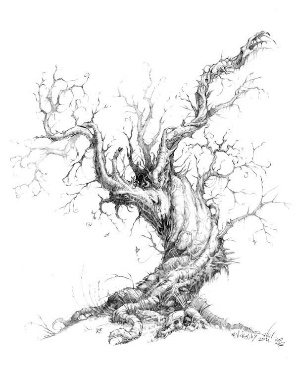 Lark in the Clear AirA beautiful song with self-explanatory lyrics. This version catches the feelings of the young man as he awaits the return of his true love.Dear thoughts are in my mind
And my soul soars enchanted,
As I hear the sweet lark sing
In the clear air of the day.
For a tender beaming smile
To my hope has been granted,
And tomorrow she shall hear
All my fond heart would say.
Love FarewellI thought I heard the Colonel crying
March brave boys there's no denying
Cannons roaring - drums abeating
March brave boys there's no retreating
Love Farewell
ChorusWill you go or will you tarry
Will you wait or will you marry
Would this moment last for ever
Kiss me now and leave me never
Love Farewell
*The Newspaper established 1785 – called the ‘Times’ from 1798Salley GardensThe Salley gardens are gardens planted near a ‘salley port’ or a door from which an attack can be made on a besieging armyDown by the salley gardens
My love and I did meet;
She passed the salley gardens
With little snow-white feet.
She bid me take love easy,
As the leaves grow on the tree;
But I, being young and foolish
with her did not agree.
Sally WheatleyA song sung in a ‘Geordie’ accent – from Newcastle upon Tyne in the North East of England.Noo Ah'm myest distressed and sad Tho' Ah once'st was blithe and glad And cud trip aboot tha toon both trim and neatlyAh was happy neet and morn but aall soch joys Ah‘m shawnSince Ah fell sae deep in love wi' Sally Wheatley. Hoo Ah felt Ah divent naa, the forst time I Sally saa, In a threesome reel she hopped aboot sae sweetly, An’ Ah might a stood a chance had Ah asked hor up to dance But Ah was ower shy ta speak to Sally Wheatley. Oh dear me...... Noo as often is the case ye'll find someone in yer place If you fail ta shove ahead and fettle reetly, For Ah'd scarcely torned me back why an’ there was Mr. Black- An’ ‘e wuz jiggin' roon’ tha room wi' Sally Wheatly. Oh dear me...... And he must hev got it reet when he set hor hyem that neet After work dressed up he gans ta see hor neetly An’ there's great deanger in deleay and A'd not be sad todeayIf Ah had a hort Ah'd break't for Sally Wheatley Oh dear me..... When a man’s in love1.   When a man's in love he feels no cold like a man no long agoLike a hero bold to see his love he ploughed through frost and snowThe moon it gently shed its light along my weary wayUntil I came to that fond spot where all my treasures lay2.   I came to my love's window saying  "My love, are you within?"Slyly she undid the latch and slyly I crept inHer hand was soft her breath was sweet her tongue did gently glide I gave a kiss and nought amiss I asked her to be my bride3.   Take me to your chamber love oh take me to your bedTake me to your chamber love where I might lay my headTo take you to my chamber love my parents would not agreeSo sit you down by yonder fire and I'll sit down by thee 4.   Many's the cold and stormy night I came to visit youLashed about by cold winter winds and wettened by the morning dewTonight our courtship's at an end between my love and meFare thee well my favourite girl alas fare well to thee5.   Many's the night I've courted you against your father's willYou never said you'd marry me so now my love be stillTonight I'm going across the sea to far Columbia's shoreAnd never, never will I see my own true love evermore6.   Are you going to leave me now whatever will I doI'll break every bond of love to come along with youPerhaps my parents they'll forget and maybe they'll forgiveFor now I am resolved my love to come with you and liveWind that shakes the barleyI sat within a valley greenI sat me with my true loveMy sad heart strove to choose betweenThe old love and the new love The old for her, the new that madeMe think on Ireland dearlyWhile soft the wind blew down the gladeAnd shook the golden barleyTwas hard the woeful words to frameTo break the ties that bound usBut harder still to bear the shameOf foreign chains around usAnd so I said, "The mountain glenI'll seek at morning earlyAnd join the bold United MenWhile soft winds shake the barley“While sad I kissed away her tearsMy fond arms 'round her flingingThe foeman's shot burst on our earsFrom out the wildwood ringingA bullet pierced my true love's sideIn life's young spring so earlyAnd on my breast in blood she diedWhile soft winds shook the barleyTraditionalThe songs in this section I call traditional as they have elements which we know folk songs to possess. They are songs which will generally be found in many versions from many parts of Britain and even wider. Many such songs have found their way into the folk music of America and Australasia. Good King Arthur’s DaysVersions of this old nursery song are seen from Scotland to Sussex. It's hard to say how old it is, but it seems to have first appeared in print in ‘Gammer Gurton's Garland’ at the end of the eighteenth century, though it had been around long before then. This particular version of it comes from Northumberland. [ Roud 130 ; G/D 3:704 ; Ballad Index R112 ; trad.]1.   In good King Arthur’s days, He was a goodly kingThree sons out of four he drove from the door, Because they would not singBecause they would not sing, because they would not singThree sons out of four he drove from the doorBecause they would not sing2.   The first he was a miller, The second he was a weaverThe third he was a little tailor, With a broad cloth under his armWith a broad cloth under his arm, with a broad cloth under his armThe third he was a little tailor With a broad cloth under his arm3.   Well the miller was drowned in his dam, The weaver was hung in his yarnAnd the devil ran away with the little tailor, With a broad cloth under his armWith a broad cloth under his arm, with a broad cloth under his armAnd the devil ran away with the little tailor With a broad cloth under his armGreensleevesA broadside ballad by this name was registered at the London Stationer's Company in September 1580 by Richard Jones, as "A Newe Northen Dittye of ye Ladye Greene Sleves". Six more ballads followed in less than a year, one on the same day, 3 September 1580 ("Ye Ladie Greene Sleeves answere to Donkyn hir frende" by Edward White), then on 15 and 18 September (by Henry Carr and again by White), 14 December (Richard Jones again), 13 February 1581 (Wiliam Elderton), and August 1581 (White's third contribution, "Greene Sleeves is worne awaie, Yellow Sleeves Comme to decaie, Blacke Sleeves I holde in despite, But White Sleeves is my delighte"). It then appears in the surviving A Handful of Pleasant Delights (1584) as A New Courtly Sonnet of the Lady Green Sleeves. To the ‘new’ tune of Green Sleeves.Alas my love you do me wrong To cast me out so discourteouslyFor I have loved you oh so long Delighting in your companyChorus: Greensleeves was all my joyGreensleeves was my delightGreensleeves was my heart of goldOh but my lady GreensleevesIf you intend thus to disdainIt doth the more enrapture meAnd even so I still remainA lover in captivityHal an Tow  [ Roud 1520 ; Ballad Index K092 ; trad.]The green calendar of spring has many songs. dances and shows, particularly around the opening days of May. Here and there are clear traces of old cults and superstitions (well-dressing against droughts, etc.) but generally their original meaning is lost. So the customs are transformed into ritual spectacles, festivities, distractions, opportunities for a good time, such as the old May Games that once comprised four sections: the election and procession of the May king and queen: a sword or Morris dance of disguised men; a hobby horse dance; a Robin Hood play. The Hal-an-Tow song was sung for the procession that ushered in the summer. A variant of it still accompanies the Helston Furry Dance on May 8th.The Roud Folk Song Index is a database of more than 240,000 references to nearly 25,000 songs that collected from oral tradition in the English language from all over the world. Take no scorn to wear the hornIt was the crest when you were bornYour father's father wore itAnd your father wore it toChorus:Hal an tow, jolly rumbaloWe were up long before the day oTo welcome in the summerTo welcome in the may oFor summer is a comin inAnd winter's gone away oRobin Hood and Little JohnHave both gone to the fair oand we will to the merry green woodTo hunt the buck and hare oLovely Joan - (Roud #592)A fine young man it was indeed
Mounted on his milk-white steed
He rode, he rode and he rode all alone
Until he came to lovely JoanGood morning to you, my pretty maid
And twice good morning, sir, she said
He tipped her the wink and she rolled a dark eye
Says he to himself, I'll be there by and by

Oh don't you think these pooks of hay
A pretty place for us to play
So come with me, my sweet young thing
And I'll give to you my golden ringSo he took off his ring of gold
Says, My pretty fair miss, do this behold
Freely I'll give it for your maidenhead
And her cheeks they blushed like the roses redRalph Vaughan Williams, the well known English composer uses ‘Lovely Joan’ in his fantasy ‘The Lark Ascending’. Included in this are many tunes from Norfolk and also ‘Greensleeves’.Oh No John  - (Roud 146)Alternative titles include "No, Sir", "No, John, No", "No Sir No", "Yes Or No", "Cruel Father", "Ripest Apples", "Twenty Eighteen", "The Spanish Merchant's Daughter", "The Spanish Captain", "Spanish Lady", "Yonder Sits a Spanish Lady", "Yonder Sits a Pretty Creature", and "In Yonder Grove"On yonder hill there stands a creature, 
Who she is I do not know
I will court her for her beauty,
She must answer yes or no
Oh no John, No John, No John, No!On her bosom are bunches of posies,
On her breast where flowers grow
If I should chance to touch that posy, 
She must answer yes or no
Oh no John, No John, No John, No!Madam I am come for to court you,
If your favour I can gain
If you will but entertain me, 
Perhaps then I might come again
Oh no John, No John, No John, No!My husband was a Spanish captain,
Went to sea a month ago
The very last time we kissed and parted,
Bid me always answer no.
Oh no John, No John, No John, No!Skye Boat SongThe song tells how Bonnie Prince Charlie, disguised as a serving maid, escaped in a small boat after the defeat of his Jacobite rising of 1745, with the aid of Flora MacDonald. The song is a traditional expression of Jacobitism and its story has also entered Scotland as a national legend.The song was first published in Songs of the North by Boulton and MacLeod, London, 1884, The lyrics to the song were written by Boulton.Chorus: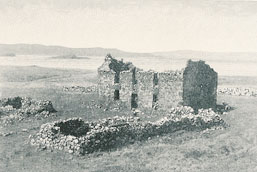 Speed bonny boat like a bird on the wing Onward the sailors cryCarry the lad that’s born to be kingOver the sea to Skye1.   Loud the wind howls, loud the waves roarThunderclaps rend the airBattlers of war, stand on the shoreFollow they will not dare2.   Many’s the lad fought on that dayWell the claymore did wealdWhen the night came silently layDead on Culloden’s field3.   Though the waves leap soft shall ye sleepOceans a royal bedRocked in the deep, Flora will keepWatch by your weary headWaly Waly"The Water Is Wide" (also called "O Waly, Waly" or simply "Waly, Waly") is a folk song of Scottish origin, based on lyrics that partly date to the 1600s.] It remains popular in the 21st century. Cecil Sharp published the song in Folk Songs From Somerset (1906). It is related to Child Ballad 204 (Roud number 87), Jamie Douglas, which in turn refers to the ostensibly unhappy first marriage of James Douglas, 2nd Marquis of Douglas to Lady Barbara Erskine.The water is wide, I can't cross over
and neither I have wings to fly
give me a boat that can carry two
and both shall row - my love and I

Now love is gentle, and love is kind
the sweetest flower when first it's new
but love grows old, and waxes cold
and fades away like morning dew
Widdicombe Fair"Widecombe Fair", also called Tom Pearce (sometimes spelt "Tam Pierce"), is a well-known Devon folk song about a man called Tom Pearce, whose horse dies after someone borrows it to travel to the fair in Widecombe with his friends. Its chorus ends with a long list of the people travelling to the fair: "Bill Brewer, Jan Stewer, Peter Gurney, Peter Davy, Dan'l Whiddon, Harry Hawke, Old Uncle Tom Cobley and all." Some research suggests that the names originally referred to real people. As the last name in a long list, "Uncle Tom Cobley" has come to be used as a humorous colloquialism meaning "anyone and everyone". The surname is spelt as "Cobleigh" in some references.1.   Tom Pearce, Tom Pearce lend me your grey mareAll along down along out along leeI want for to go to Widdicombe Fair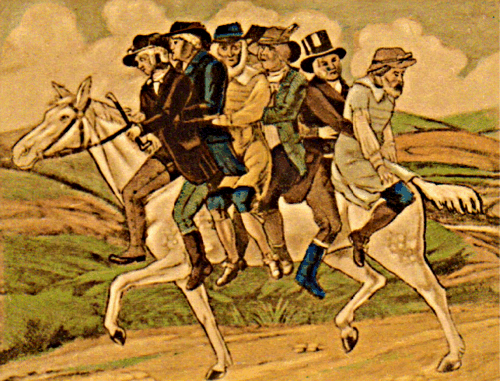 2.   And when will I see again my grey mareAll along down along out along leeBy Friday soon or Saturday noon3.   Then Friday came and Saturday noonAll along down along out along leeBut Tom Pearce’s old mare hath not trotted home4.   So Tom Pearce he got up to the top o’ the hillAll along down along out along leeAnd he seed his old mare down a makin’ her will5.  So Tom Pearce’s old mare she took sick and diedAll along down along out along leeAnd Tom he sat down on a stone and he cried6.   But this isn’t the end of this shocking affairAll along down along out along leeNor, though they be dead of the horrid career7.   When the wind whistles chill on the moor of a nightAll along down along out along leeTom Pearce’s old mare doth appear ghostly white8.   And all the long night be heard skirling and groansAll along down along out along leeFrom Tom Pearce’s old mare in her rattling bonesYorkshireOn Ilkley Moor ba’t’atThe first published version of the words appeared in 1916, when it was described as "a dialect song which, for at least two generations past, has been sung in all parts of the West Riding of Yorkshire". Arnold Kellett calculates that the song "could well have originated in the early years of the second half of the [19th] century, and not as late as 1877 ...". In The Yorkshire Dictionary (Arnold Kellett, 2002) it was said the song (i.e., the lyrics) probably originated from the Halifax area, based on the dialect which is not common to all areas of Yorkshire.Where hast thou been since I saw thee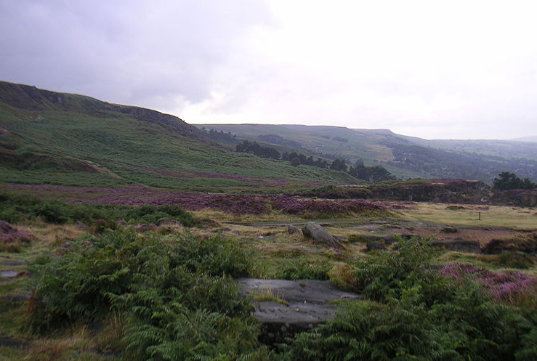 On Ilkley moor ba’t ‘atWhere hast thou been since I saw thee (x2)Chorus:On Ilkley moor ba’t ‘at (x3)Tha’s been a courtin Mary JaneTha’s gonna catch thee death o’ cold Then we shall have to bury theeThen t’worms s’ll come an’ eat thee upThen ducks’ll come an’ eat up t’wormsThen we shall come an’ eat up ducksThen we shall all have eat’n theeThat ‘ow we’ll get us ow’en backDucks on Ilkley Moor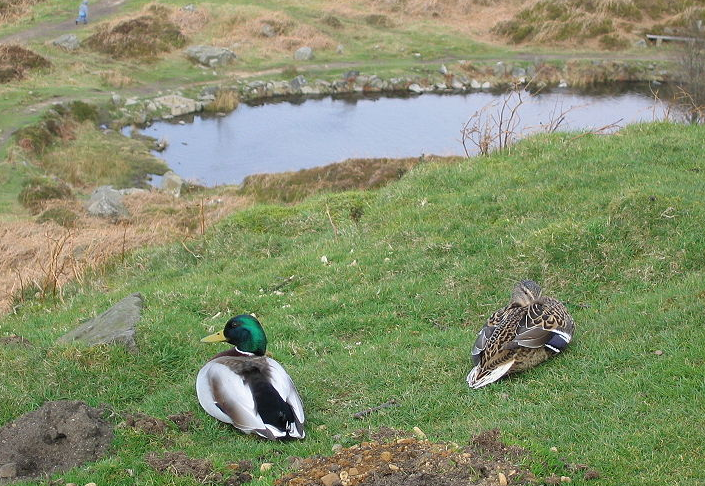 Scarborough FairI call this an ‘unlove’ song as his ‘lover’ is asked to do things which are clearly impossible. In fact he’s saying that he wouldn’t marry her if she were the last person on the planet!Chorus:Are you going to Scarborough Fair, Parsley, sage, rosemary and thymeRemember me to one who lives there, For she once was a true love of mineTell her to make me a cambrick shirtWithout any seams or needleworkTell her to wash it in yonder dry wellWhere water ne’er sprung nor drop of rain fellTell her to dry it on yonder thornWhich never saw blossom since Adam was born  Tell her to buy me an acre of land: 
Between the salt water and the sea strand Tell her to plough it with a long thornAnd to sow it all over with one peppercornTell her to reap it with a sickle of leatherAnd tie it all up with one peacock’s featherLiverpoolSeth Davy - "Whiskey on a Sunday".Seth Davy, sometimes spelled Seth Davey, was a black street entertainer who worked in Liverpool at the turn of the 20th century, and was immortalised in the folk song "Whiskey on a Sunday". .Little is known of Davy outside of the lyrics of the song, which themselves have been varied over the years, with his location sometimes even changed to Dublin (Beggar's Bush) or London (Shepherd's Bush) from the original Bevington Bush in Liverpool.1.   He sat on the corner of Bevington Bush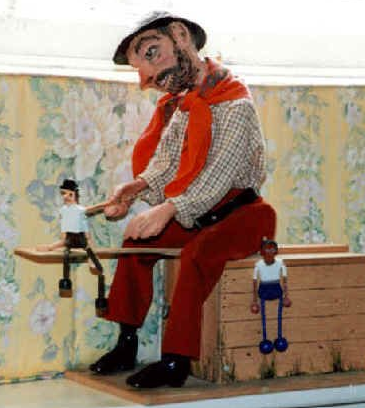 Astride of an old packing caseAnd the dolls on the end of his plank went on dancingAs he crooned with a smile on his faceChorus:Come day go day, Wished in my heart for SundayDrinking buttermilk all the week, Whisky on a Sunday2.   His tired old hands tapped the wooden beamHis dolls they danced the gearA far better show than you ever would see At the Pivvy or on New Brighton Pier3.   Then in 1908 old Seth Davy diedHis song was heard no moreAnd the three dancing dolls in the jowler bin ended And the plank went to mend the back door4.   On one stormy night down Scotty Road wayWith the wind coming in from the seaYou can still hear the sound of old Seth DavyAs he croons to his dancing dolls threeOther SongsThis is a general section where all of the songs are selected as suitable pub songs.All for me grog… is a traditional folk song that was originally popular with sailors and later adopted by folk music performers and pub singers.[1] It tells the tale of a man who sells all his possessions, and even his wife, to pay for drink and tobacco. Although the song is effectively about a man's ruin through drink, it is upbeat and celebratory rather than regretful. It is usually performed as a raucous chorus song. Grog originally referred to a daily ration of rum that used to be given to sailors in the Royal Navy. It later came to refer to all types of drink.(*) = clapWell it's all for me grog, me jolly jolly grog
It's all for me beer and tobacco
For I spent all me tin with the lassies drinking gin
Far across the western ocean I must wander Where are me boots, me noggin', noggin' boots?
They're all gone for beer and tobacco
For the heels they are worn out and the toes are kicked about
And the soles are looking out for better weather Where is me shirt, my noggin', noggin' shirt?
It's all gone for beer and tobacco
For the collar is all worn, and the sleeves they are all torn
And the tail is looking out for better weather I'm sick in the head and I haven't been to bed
Since first I came ashore with me slumber
For I spent all me dough on the lassies movin' slow
Far across the Western Ocean I must wanderWhere is me bed, me noggin' noggin bed
It's all gone for beer and tobacco
Well I lent it to a whore and now the sheets are all tore
And the springs are looking out for better weather.Where is me wench, me noggin' noggin' wench
She's all gone for beer and tobacco
Well her (*) is all worn out and her (*) is knocked about
And her (*) is looking out for better whetherThe Beggar1.   I’d just as soon be a beggar or a kingThe reason I’ll tell you for whyA king can’t swagger nor drink like a beggarNor be half so happy as IChorus:Let the back and the sides go bare my boysLet my hands and feet go coldBut give unto the belly boys beer enoughWhether it be new or old2.   I’ve a sixpence in my pocket and I’ve worked hard for it, Kind landlord here it isNeither Jew nor Turk will make me workWhile beggin’ is as good as it isThe Cutty WrenThe wren is known as the King of the Birds, because there is a fable in which a competition takes place to decide which bird is supreme. It is decided that he that flies highest is the monarch. The wren craftily hitches a ride on the back of the eagle and wins. Also the wren was sacred to the Druids and the custom of catching and killing wrens at Christmas time would not be incompatible with this history of reverence. It would be protected all year and then ritually slain as a sacrifice at the appropriate time. As with all possible remnants of ancient religions, their meaning becomes obscured and their enactment trivialized, and so this song until recently was attached to the Christmas tradition of wassailing and the demanding of monies. “O where are you going?” said Milder to Maulder“O we may not tell you,” said Festle to Foes“We're off to the woods,” said John the Red Nose (x2)“What will you do there?” said Milder to Maulder“O we may not tell you,” said Festle to Foes“We'll hunt the Cutty Wren,” said John the Red Nose (x2)“How will you shoot her?” said Milder to Maulder“O we may not tell you,” said Festle to Foes“With bows and with arrows,” said John the Red Nose (x2)“That will not do then,” said Milder to Maulder“O what will do then?” said Festle to Foes“Big guns and big cannons,” said John the Red Nose (x2)“How will you bring her home?” said Milder to Maulder“O we may not tell you,” said Festle to Foes“On four strong men's shoulders,” said John the Red Nose (x2)“That will not do then,” said Milder to Maulder“O what will do then?” said Festle to Foes“Big carts and big waggons,” said John the Red Nose (x2)“How will you cut her up?” said Milder to Maulder“O we may not tell you,” said Festle to Foes“With knives and with forks,” said John the Red Nose (x2)“That will not do then,” said Milder to Maulder“O what will do then?” said Festle to Foes“Big hatches and cleavers,” said John the Red Nose (x2)“Who'll get the spare ribs?” said Milder to Maulder“O we may not tell you,” said Festle to Foes“We'll give them all to the poor,” said John the Red Nose (x2)“O where are you going?” said Milder to Maulder“O we may not tell you,” said Festle to Foes“We're off to the woods,” said John the Red Nose (x2)The CobblerPossibly first seen in print in 1916 in IrelandOh me name is Dick Darby, I'm a cobbler
I served me time at the old camp
Some call me an old agitator
But now I'm resolved to repentChorus:With me intwing of an ingthing of an idoo
With me intwing of an ingthing of an iday
With me roo boo boo roo boo boo randy
And me lode stone keeps beating awayNow my father was hung for sheep stealing
Me mother was burned for a witch
My sister's a dandy housekeeper
And I'm a mechanical switchDance to your DaddyA song from the North East of England"When The Boat Comes In" (or "Dance Ti Thy Daddy") is a traditional English folk song, originating in North East England. An early source for the lyrics, Joseph Robson's "Songs of the bards of the Tyne", published 1849, can be found on the FARNE archive; in FARNE's notes to the song, it is stated that these lyrics were written by William Watson around 1826.Chorus: Dance to your Daddy, my little laddy
Dance to your Daddy, my little manThou shalt have a fish and thou shalt have a fin
Thou shalt have a codlin when the boat comes in
Thou shalt have haddock baked in a pan, Dance to your Daddy, …
When thou art a young boy, you must sing and play
Go along the shore and cast your shells away
Build yourself a castle, watch the tide roll in, Dance to your Daddy, …
When thou art a young man, go unto the trades
Find yourself a skill, and wages you’ll be paid
Then with all your wages, buy yourself some land, Dance to your Daddy, …When thou art a man and go to take a wife
Find yourself a lass and love her all your life
She shall be your wife and thou shalt be her man, Dance to your Daddy, ..When thou art an old man, father to a son
Sing to him the old songs, sing of all you've done
Pass along the old ways, then let his song begin, Dance to your Daddy, …Dance to your Daddy 2Chorus: Dance to your Daddy, my little laddy
Dance to your Daddy, my little manYou shall have a fishy on a little dishyYou shall have a fishy when the boat comes inYou shall have a fishy on a little dishyYou shall have a haddock when the boat comes in